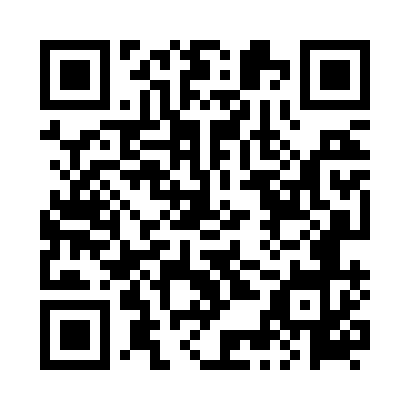 Prayer times for Nagorzyce, PolandMon 1 Apr 2024 - Tue 30 Apr 2024High Latitude Method: Angle Based RulePrayer Calculation Method: Muslim World LeagueAsar Calculation Method: HanafiPrayer times provided by https://www.salahtimes.comDateDayFajrSunriseDhuhrAsrMaghribIsha1Mon4:166:1512:445:117:149:052Tue4:136:1212:445:127:169:083Wed4:106:1012:435:137:179:104Thu4:076:0812:435:157:199:125Fri4:056:0612:435:167:219:146Sat4:026:0312:425:177:229:167Sun3:596:0112:425:187:249:198Mon3:565:5912:425:197:269:219Tue3:535:5712:425:207:279:2310Wed3:505:5512:415:227:299:2611Thu3:475:5212:415:237:319:2812Fri3:445:5012:415:247:329:3113Sat3:415:4812:405:257:349:3314Sun3:385:4612:405:267:369:3515Mon3:355:4412:405:277:379:3816Tue3:325:4112:405:287:399:4117Wed3:285:3912:405:307:419:4318Thu3:255:3712:395:317:429:4619Fri3:225:3512:395:327:449:4820Sat3:195:3312:395:337:469:5121Sun3:165:3112:395:347:479:5422Mon3:125:2912:395:357:499:5623Tue3:095:2712:385:367:519:5924Wed3:065:2512:385:377:5210:0225Thu3:035:2312:385:387:5410:0526Fri2:595:2112:385:397:5610:0827Sat2:565:1912:385:407:5710:1028Sun2:525:1712:385:417:5910:1329Mon2:495:1512:375:428:0110:1630Tue2:455:1312:375:438:0210:19